Центр музыки и театраВ центре представлены различные виды театра: плоскостной,  настольный, театр вязаной игрушки, пальчиковый, куклы на прищепках, куклы-перчатки; маски для театральных игр; ширма, которая выступает и декорацией-фоном, и занавесом. Театральный уголок позволяет создать в группе комфортную среду для развития творческих способностей воспитанников. 
       Музыкальный центр  оборудован различными музыкальными инструментами: гитара,   бубны,  маракасы,  дудочки и др.; музыкальными игрушками; музыкально-дидактическими играми.   Также имеется музыкальный центр, ноутбук, аудио и видео фонотека с детскими, классическими, современными музыкальными произведениями и сказками.  Музыка обогащает духовные мир ребенка, оказывает влияние на развитие его творческих способностей.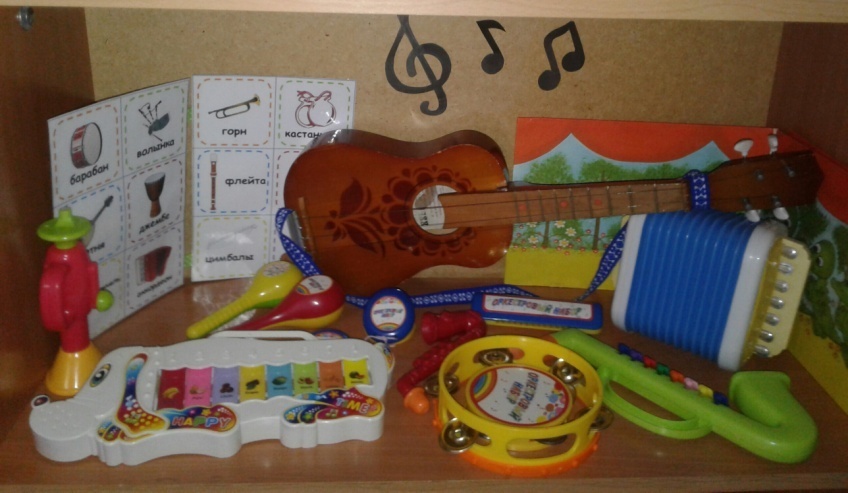 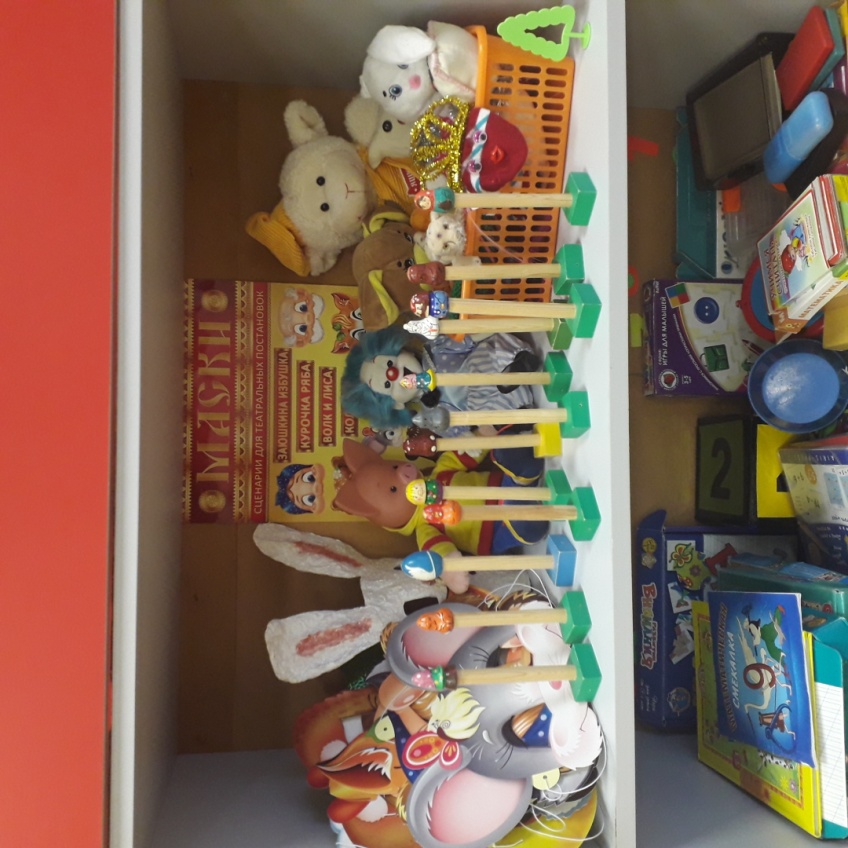  Тематическая неделя театра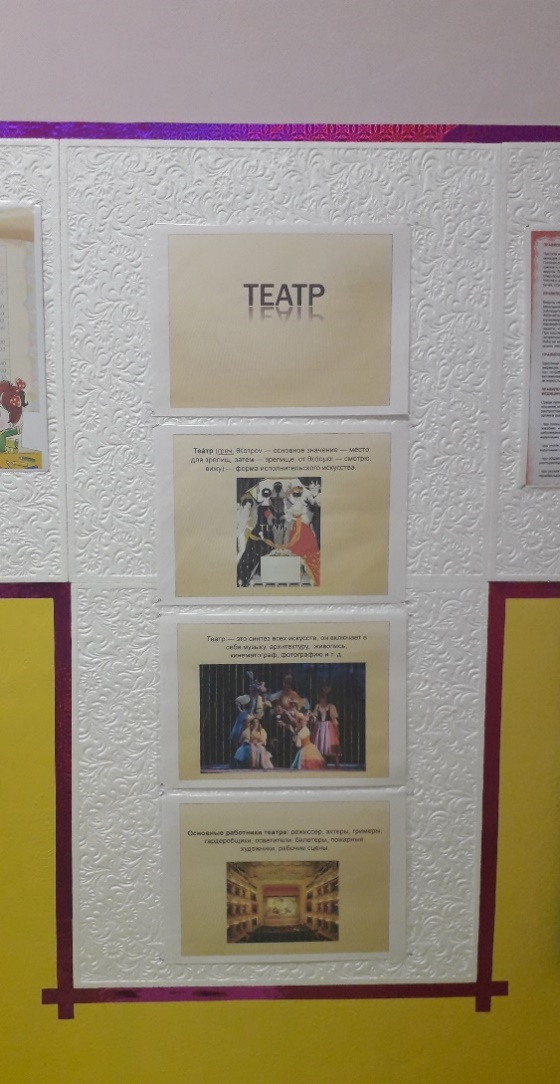 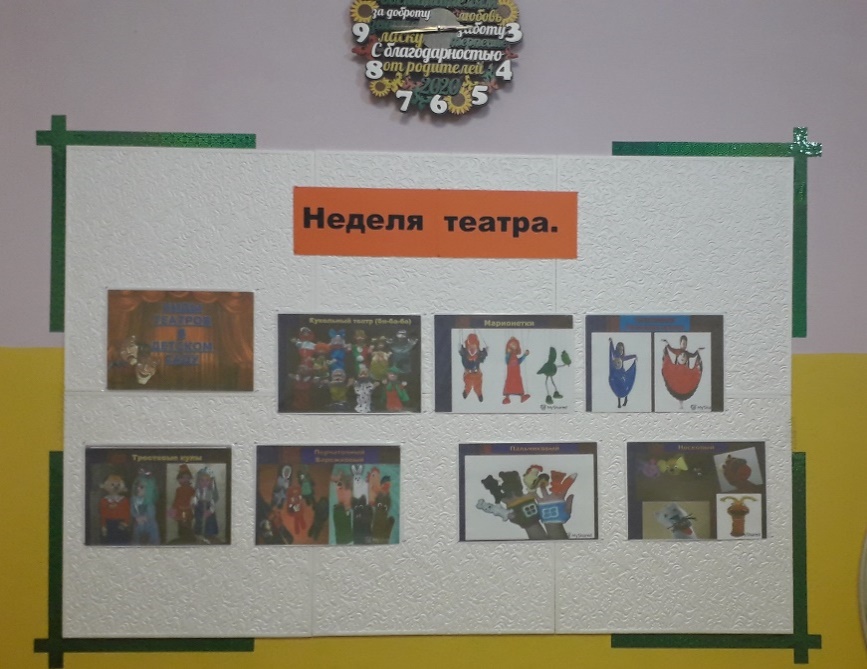 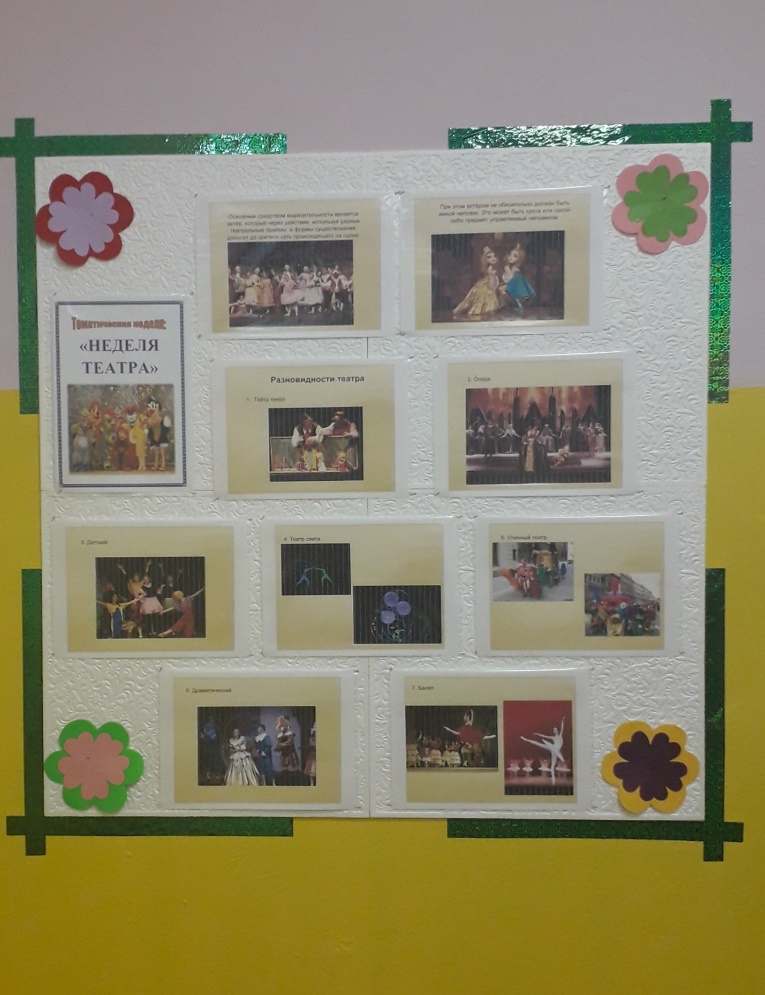 Показ сказки «Муха Цокотуха»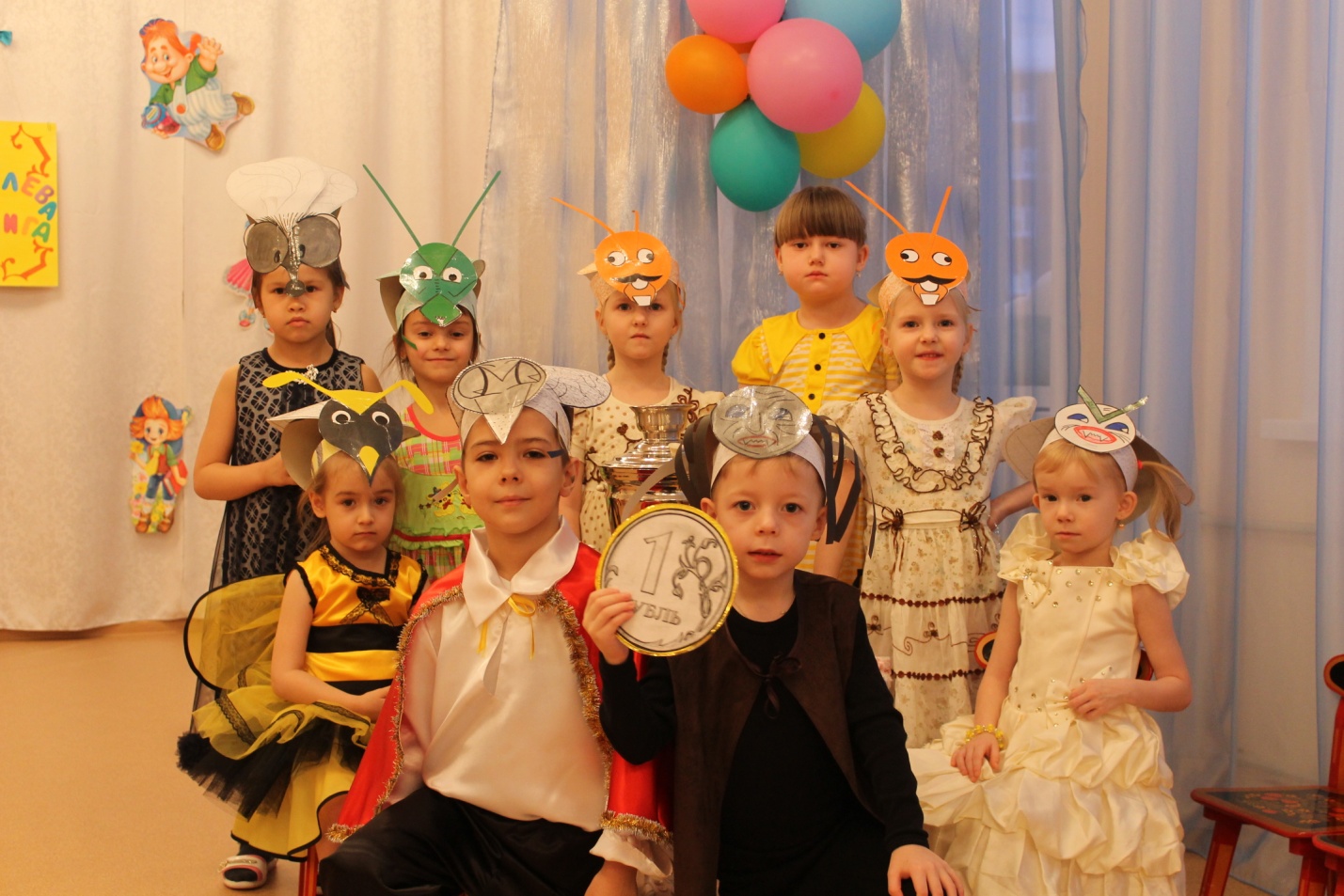 